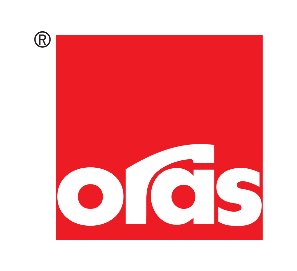 Producent armatury Oras przekazał bezdotykowe baterie do Instytutu Matki i Dziecka W kwietniu Instytut Matki i Dziecka w Warszawie zwrócił się z apelem o wsparcie w walce z Covid-19. Oras, fiński producent armatury, przekazał na potrzeby szpitala baterie bezdotykowe, które umożliwiają zachowanie higieny rąk bez kontaktu z powierzchnią urządzenia. Środki ochrony osobistej, produkty do dezynfekcji i wszelkie inne produkty ograniczające ryzyko rozprzestrzeniania się wirusów to dziś kluczowe zapotrzebowanie szpitali nie tylko z pierwszej linii frontu walki z koronawirusem, ale i tych, które zapewniają opiekę medyczną pacjentom zmagającym się z chorobami innymi niż Covid-19. Instytut Matki i Dziecka w Warszawie opiekuje się m.in. pacjentami, u których zdiagnozowano choroby rzadkie, wrodzone wady metaboliczne, choroby nowotworowe, pacjentami po zabiegach chirurgicznych oraz dziećmi przedwcześnie urodzonymi. W Instytucie Matki i Dziecka, jak w wielu innych placówkach na terenie całego kraju, specjalistyczny sprzęt i środki niezbędne do  zapewnienia pacjentom odpowiedniej ochrony są dzisiaj dobrem pierwszej potrzeby.  Baterie bezdotykowe to standardowe wyposażenie przy salach operacyjnych czy oddziałach intensywnej terapii. Jednak zapotrzebowanie na te urządzenia, również w strefach takich jak punkty rejestracyjne lub poczekalnie, jest duże. - Możliwość używania bezdotykowych baterii umywalkowych, a więc reagujących na ruch dłoni, przekłada się bezpośrednio na zwiększenie poziomu bezpieczeństwa w placówce medycznej i poprawia komfort wszystkich, którzy z takich urządzeń mogą skorzystać – mówi Milena Kraszewska-Sulich, Zastępca Dyrektora ds. Administracyjno-Eksploatacyjnych Instytutu Matki i Dziecka.Szpital opublikował na swoim profilu FB informację o tym, że baterie trafiły już do placówki.Jesteśmy ogromnie wdzięczni, że istnieją takie inicjatywy – mówi dr Dorota Kleszczewska, prezes Zarządu Fundacji Instytutu Matki i Dziecka. - Wstrząs społeczny, wynikający ze zmian, jakie pandemia koronawirusa wywołała na świecie, bynajmniej nie mija. Wzajemne okazywanie sobie solidarności i wsparcia staje się dzisiaj wielkim testem dla nas wszystkich – mówi Dariusz Osiński, Country Manager Oras w Polsce. – Nikt by nie przypuszczał, że życie stworzy tak wymowny kontekst dla produktów bezdotykowych. Cieszę się, że możemy pomóc Instytutowi Matki i Dziecka. To legendarna placówka z zespołem fantastycznych specjalistów. Jej dorobek budzi wielki szacunek nie tylko w Polsce, ale i za granicą – dodaje.Kontakt dla mediów:Dorota DardzińskaDorota.dardzinska@keino.plTel. 793- 117-996Oras – istniejący od 1945 roku fiński producent zaawansowanej technologicznie armatury sanitarnej. Grupa Oras działa na rynkach międzynarodowych, jest liderem w krajach skandynawskich i wiodącą firmą w Europie kontynentalnej. Grupa Oras jest właścicielem dwóch brandów: Oras i Hansa. Firma posiada trzy zakłady produkcyjne: Královice (Czechy), Olesno (Polska) i Rauma (Finlandia). Firma zatrudnia około 1400 osób w dwudziestu krajach na świecie. 